K3 – DU – 25.1.01Milí studenti, zasílám naskenované stránky učebnice a odkaz na test z českého výtvarného umění poč. 20. stol. a expresionismu (vycházejte z přednášek a z učebnice):https://forms.gle/ofFn2D3B8z7qMuyPA 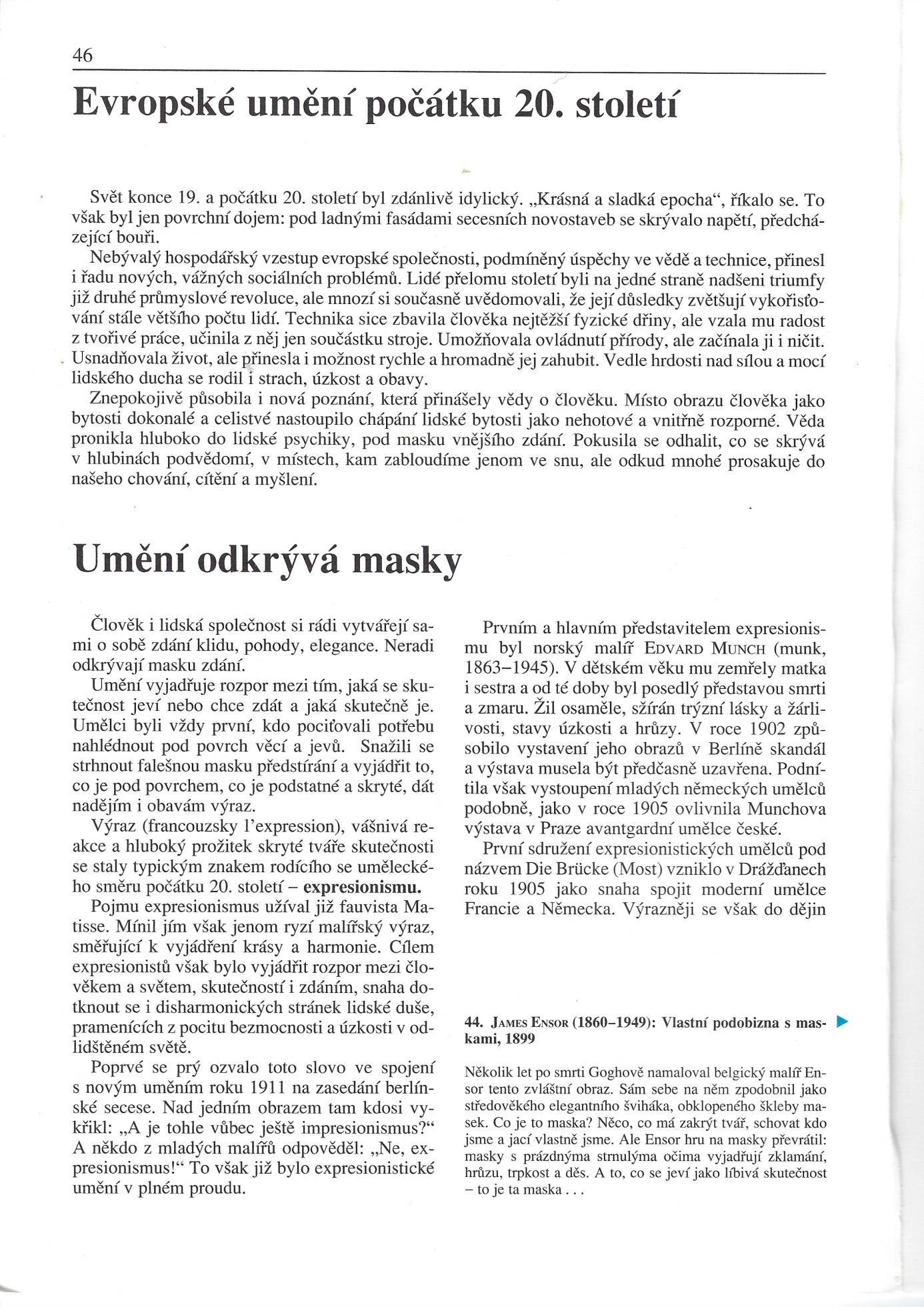 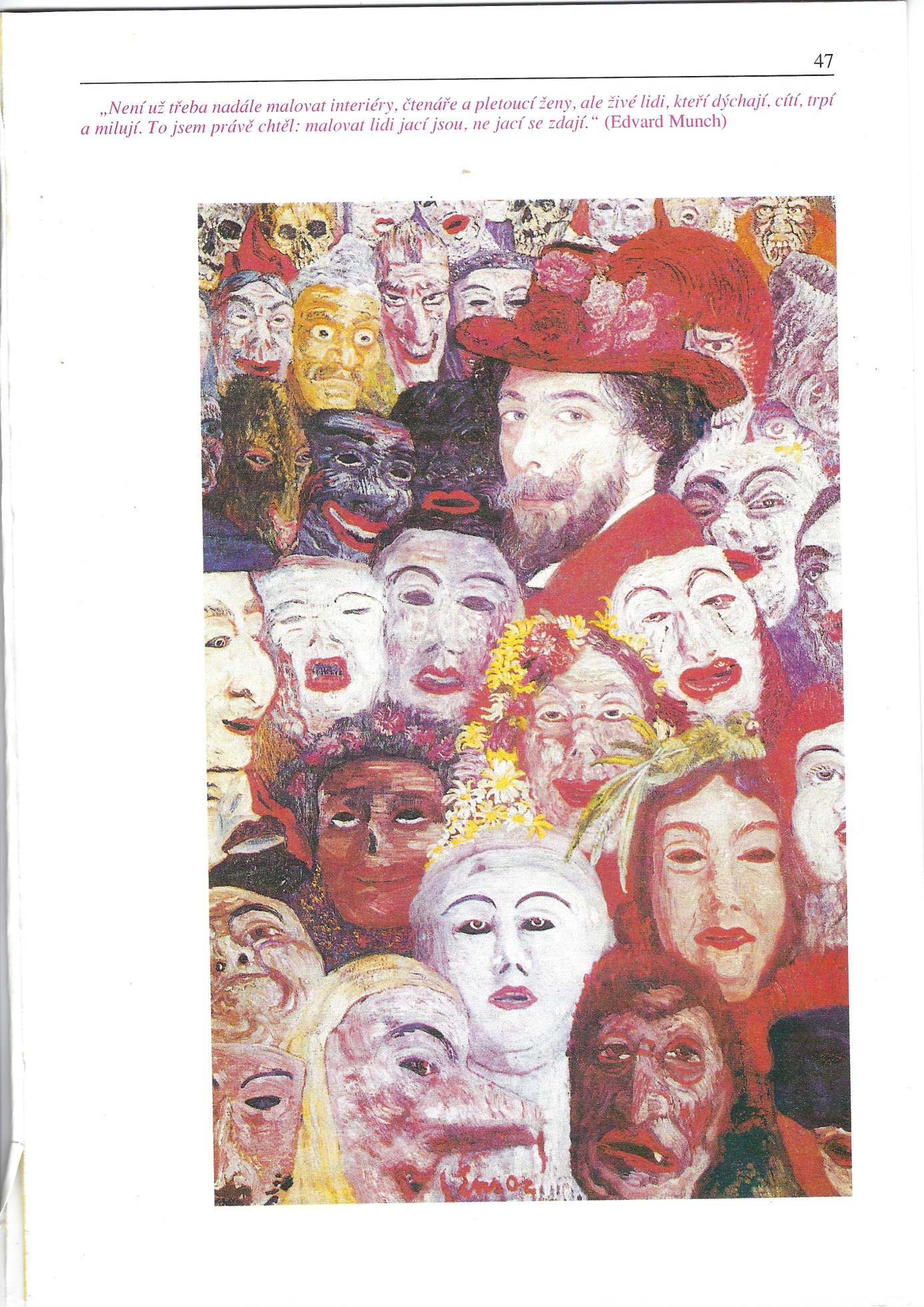 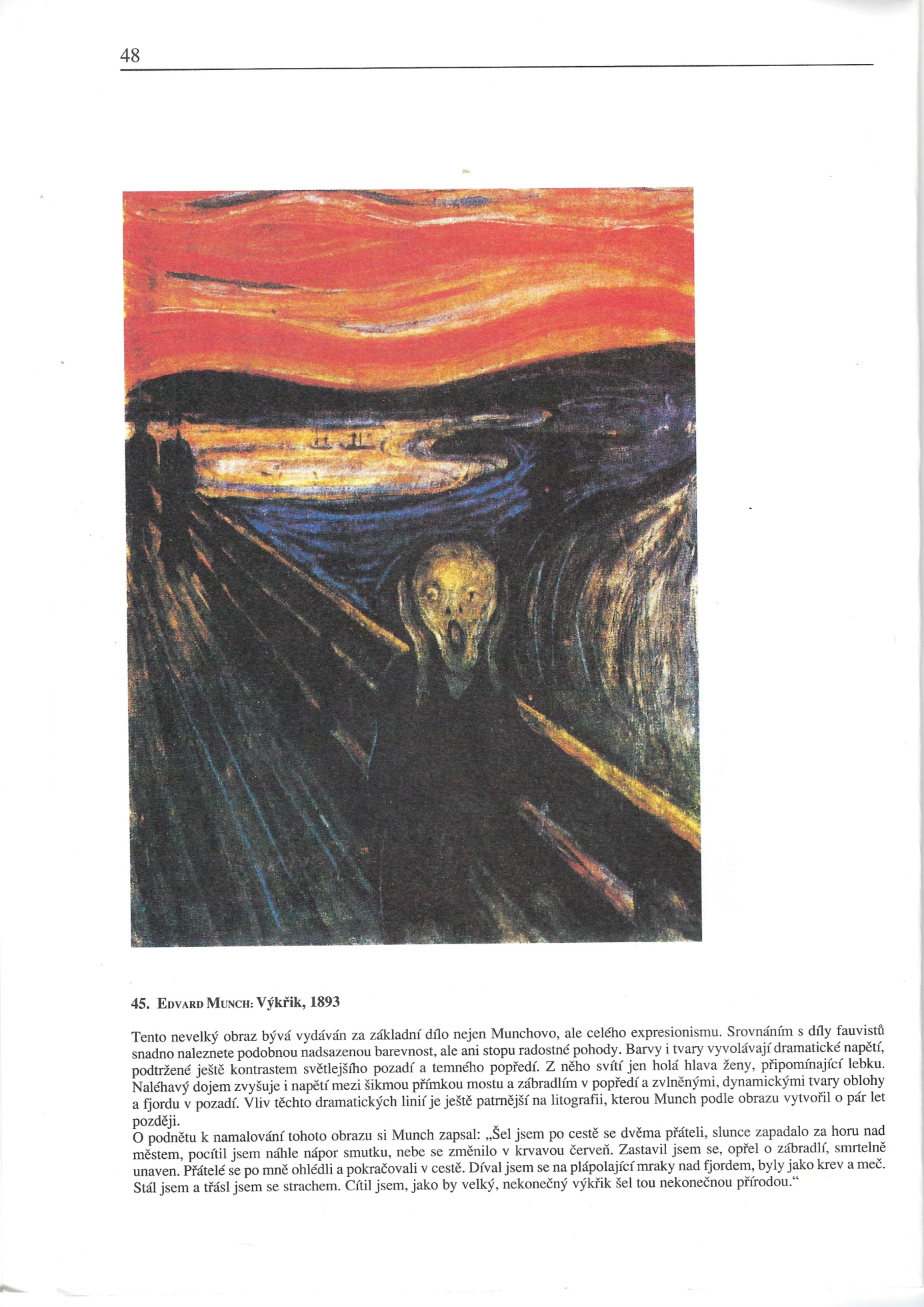 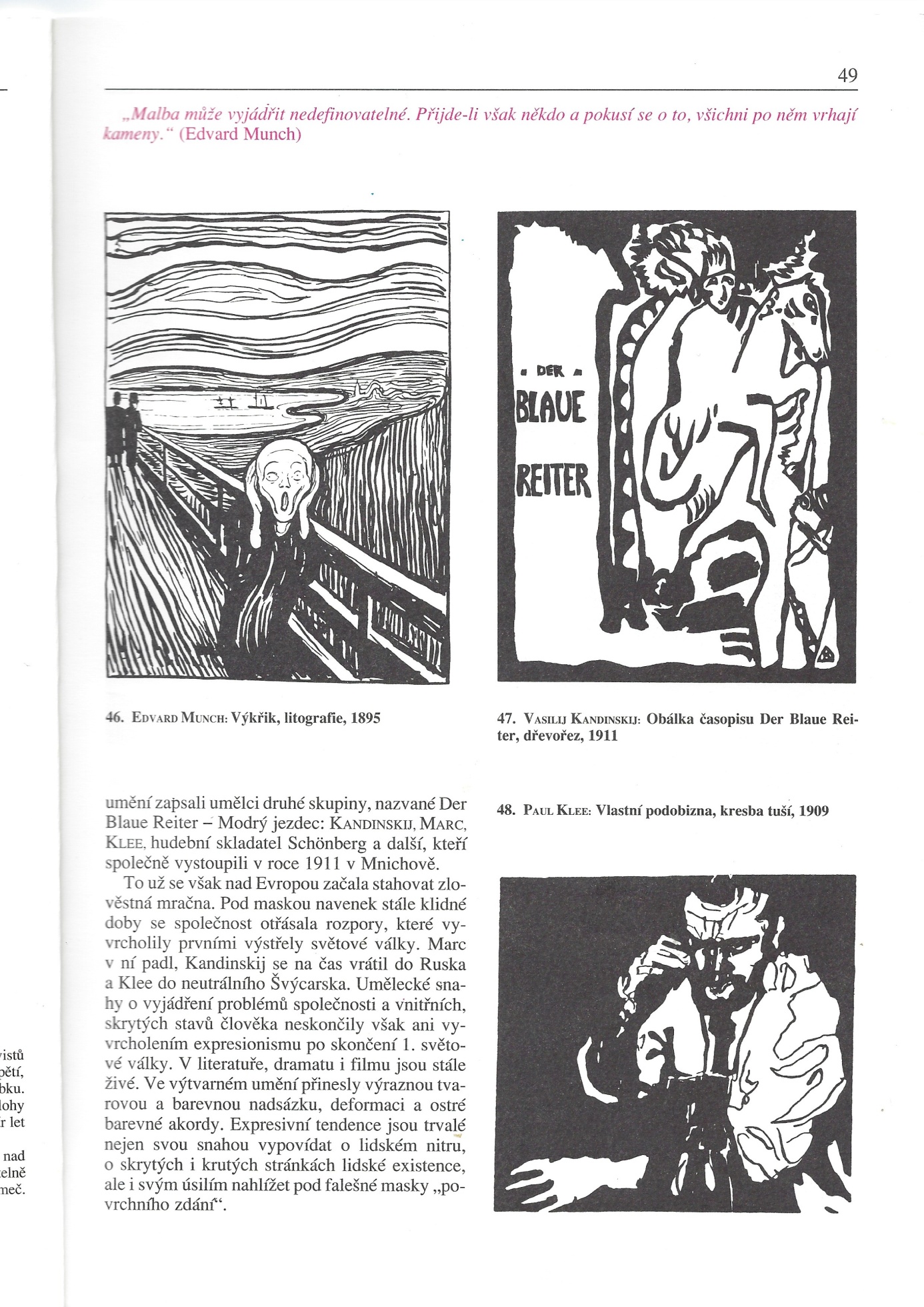 